TrustPort Internet Security 2013 laureatem AVLab Award Best +++ ze skutecznością 100%Program TrustPort Internet Security 2013 to całkowita ochrona komputera i danych przed szkodliwym oprogramowaniem oraz zagrożeniami pochodzącymi z Internetu. Program wykrywa wirusy i spyware na wszystkich punktach dostępu do komputera i chroni przed próbami włamań przez hakerów. Pozwala to nie tylko na ciągłe monitorowanie otwieranych plików, ale w tym samym czasie również skanowanie plików przychodzących na skrzynkę e-mail czy też pobieranych z sieci. W sierpniu 2013 roku oprogramowanie firmy TrustPort dostało nagrodę od polskiego Laboratorium Antywirusowego AVLab – AVLab Award Best +++, ze skutecznością 100% - w kategorii skanowania w czasie rzeczywistym.Laboratorium stosuje samodzielnie opracowane procedury testów, nie testuje produktów na tysiącach plików co jakiś czas. Robi to systematycznie, ale na mniejszej ilości materiału badawczego, który dostarcza m.in malware.pl. Postępuje tak gdyż przypadek, że użytkownik będzie miał do czynienia w ciągu jednego dnia z tysiącami wirusów jest prawie niemożliwy. 40 próbek dziennie na jeden program (20 dla real time oraz 20 dla malicious url) to sytuacja już bardziej prawdopodobna, dlatego też wyniki są bardziej miarodajne dla indywidualnego użytkownika.TrustPort Internet Security 2013 posiada wiele przydatnych funkcji dla indywidualnego użytkownika, takich jak na przykład kontrola rodzicielska, która wyróżnia kilkanaście kategorii niepożądanych witryn internetowych. Każdy użytkownik może utworzyć własne profile dotyczące blokowania interesujących kategorii. Aplikacja Portunes, która jest zawarta w pakiecie oprogramowania chroni poufne dane, takie jak informacje o kartach kredytowych, danych bankowych, nazwach użytkownika, hasłach i numerach PIN czy też notatkach prywatnych. Wszystkie te dane są zabezpieczone hasłem przed hakerami i złośliwym oprogramowaniem w każdym miejscu gdzie się znajdziemy oraz są bezpiecznie przechowywane w chmurze. Portunes można również synchronizować z urządzeniami mobilnymi aby uzyskać dostęp do haseł z chmury w każdej chwili.Pełne wyniki testów: http://www.avlab.pl/page/laboratorium_antywirusowe_podsumowanie_sierpien_2013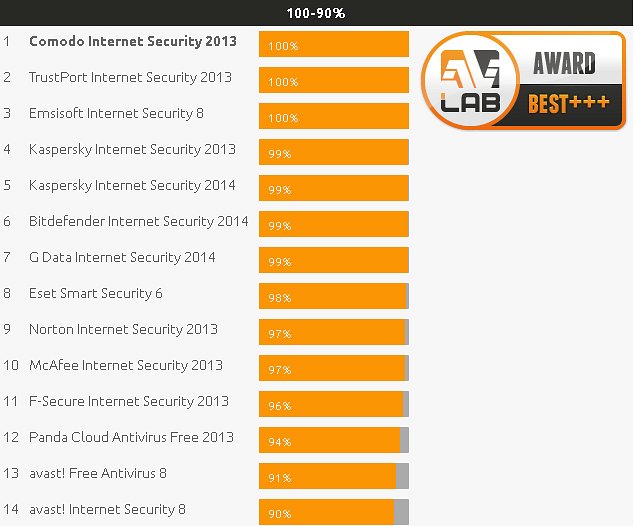 